Задание по технологии  - 2 класс Работы присылать на почту Rocksana_Pigareva113@mail.ruПриложение 1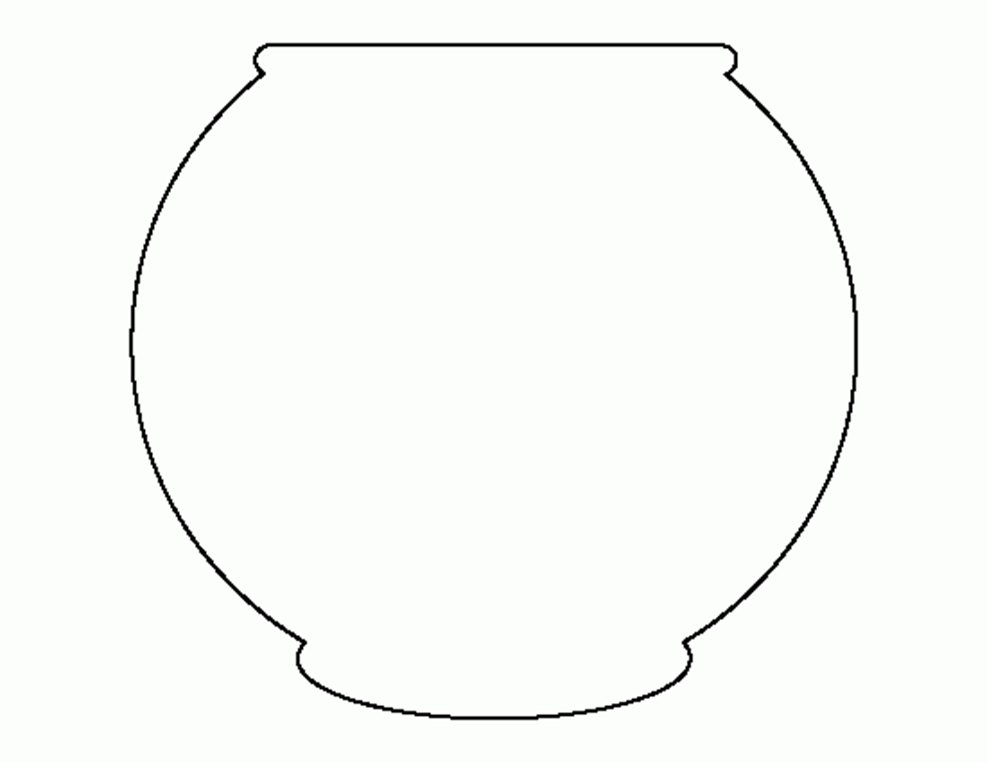 Приложение 2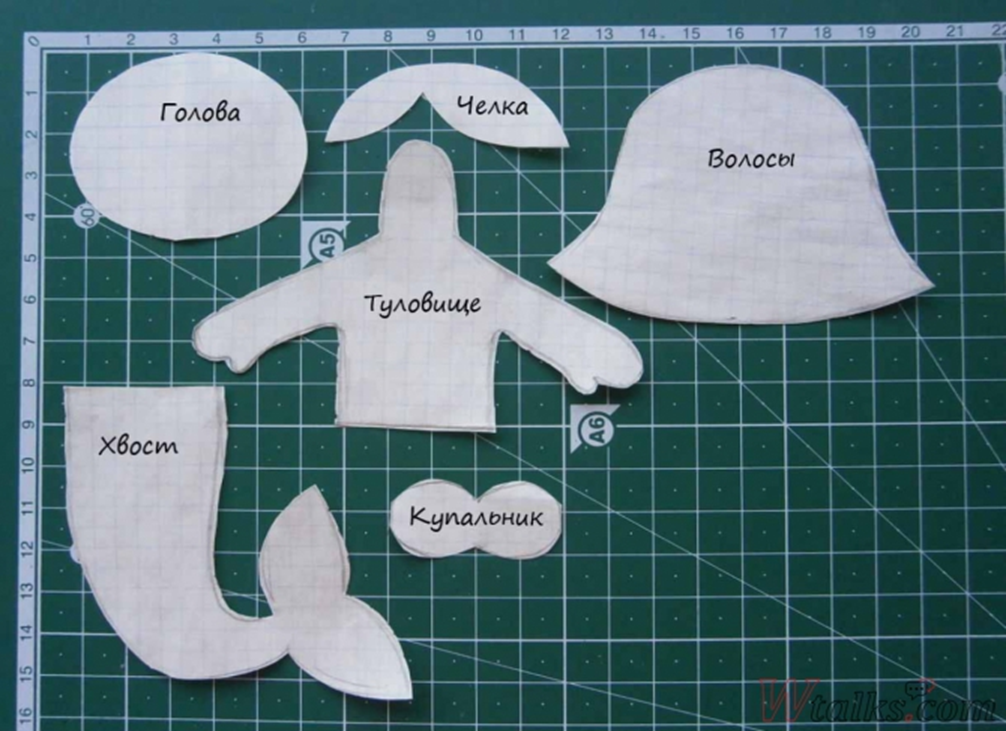 №КлассДатаТемы и вопросы для изученияСправочные материалыДомашнее задание12а10.04.2020Аквариум,РусалочкаПриложение 1.Приложение 2.Объёмная аппликация из бумагиОбъёмная аппликация из бумагиhttps://www.yaklass.ru/Account/Profile